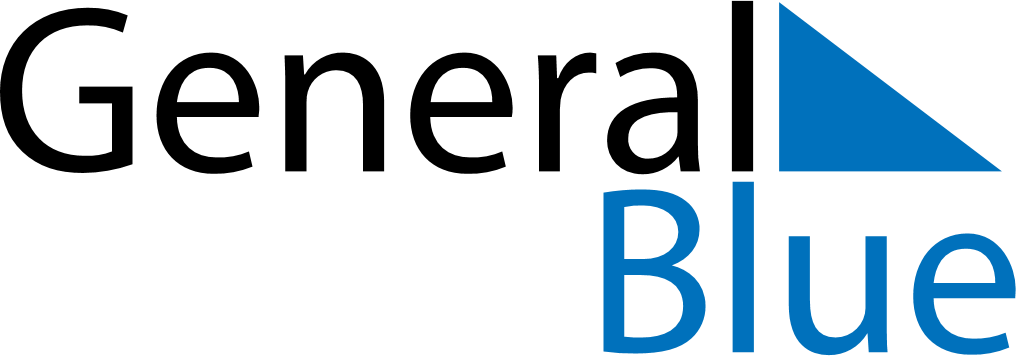 December 2028December 2028December 2028ChileChileMondayTuesdayWednesdayThursdayFridaySaturdaySunday12345678910Immaculate Conception111213141516171819202122232425262728293031Christmas DayNew Year’s Eve